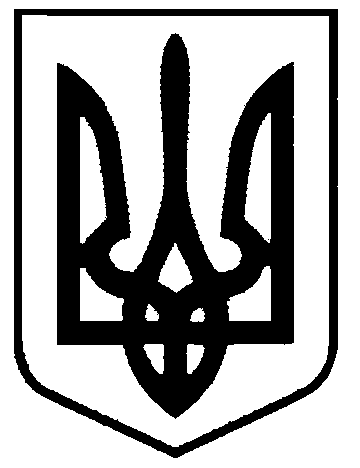 СВАТІВСЬКА МІСЬКА РАДАВИКОНАВЧИЙ КОМІТЕТРІШЕННЯ від 20 вересня 2019 р.    	         м. Сватове                                           № 81  «Про затвердження проектно-кошторисної документації на проведення  Капітального ремонту автомобільної дороги на вул. Островського- вул.. Чкалова м.Сватове Луганської області» Відповідно до Порядку Затвердження проектів будівництва і проведення їх експертизи, затвердженого постановою Кабінету Міністрів України від 11 травня 2011 року № 560, враховуючи позитивний експертний висновок ТОВ «ЛУГЕКСПЕРТИЗА», від 14.02.2019 року 14/02-19-1к, розглянувши проектну документацію на «Капітальний ремонт автомобільної дороги на вул. Островського- вул.. Чкалова м.Сватове Луганської області», керуючись  ст. 30 Закону України «Про місцеве самоврядування в Україні», Виконавчий комітет Сватівської міської радиВИРІШИВ: 1. Затвердити проектно-кошторисну документацію «Капітальний ремонт автомобільної дороги на вул. Островського- вул.. Чкалова м.Сватове Луганської області», на загальну суму 11316,277 тис.грн.  2. Контроль за виконанням даного рішення покласти на заступника міського  голови з питань діяльності виконавчих органів ради  Євтушенко О.І. Сватівський міський голова				   Є.В.  Рибалко